Нагметова Патыгуль Тургановна,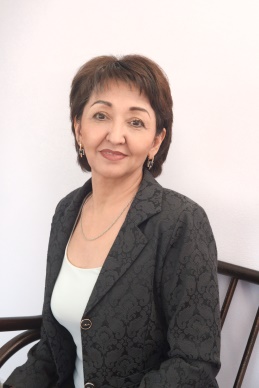 заместитель директора по УРКГУ «Гимназия №130 им. И. Жансугурова», г. АлматыУРОК КАК СИСТЕМА ПЕДАГОГИЧЕСКОГО КОНТРОЛЯ         В cовременном образовании всё чаще поднимается вопрос об использовании  новых педагогических  технологий в средней школе. Это не только новые технические средства, это, в первую очередь, новые формы и методы преподавания, новый подход к процессу обучения.       «Современный урок - это, прежде всего урок, на котором учитель умело использует все возможности для развития личности ученика, её активного умственного роста, глубокого и осмысленного усвоения знаний, для формирования её нравственных основ». Эти слова принадлежат доктору педагогических наук, профессору, автору научных работ и монографий, ставших педагогической классикой  Конаржевскому  Юрию Анатольевичу.  Мы провели опрос учащихся, чтобы узнать, а как они представляют себе современный урок. И вот что из этого получилось. Современным дети считают  уроки, на которых:1.  учитель понятно и доступно излагает новый материал;2 . познавательно, интересно, нетрудно, когда учитель и ученик свободно общаются;3. не приходится делать каждый раз одно и то же, это разнообразный урок;4. учитель выслушивает любое твое мнение;5. чувствуешь себя уверенно.       Пришли к выводу, что современный урок - это:1. урок, на котором главной целью является  развитие  личности ребенка;2. на котором  реализуется личностно-ориентированный подход к обучению;3. где реализуются идеи гуманизации образования;4. реализуется деятельностный подход к обучению;5. на котором используются современные педагогические технологии;6. урок, который проходит в кабинете, оснащенном современным оборудованием       От  мастерства учителя  зависит качество урока, его результаты.       Думаю, что все со мной согласитесь, что  внедрение ИКТ в педагогический процесс значительно повысит авторитет учителя, вырастет самооценка.    Педагогическое мастерство основано на единстве знаний и умений. Современные реалии таковы, что  учитель должен уметь добывать информацию из разных источников, пользоваться ею и создавать ее самостоятельно. Мы убедились, что ИКТ  не только открывает новые возможности в преподавании, а также в значительной степени облегчают  работу учителя, повышают эффективность обучения, позволяют улучшить качество преподавания.        На сегодняшний день существует достаточно большое количество педагогических технологий обучения, как традиционных, так и инновационных. Нельзя сказать, что какая-то из них лучше, а другая хуже, или для достижения положительных результатов надо использовать только эту и никакую больше. На мой взгляд, выбор той или иной технологии зависит от многих факторов:  контингента учащихся, их возраста, уровня подготовленности, темы занятия и т.д.Наиболее актуальными  в нашей профессии стали технологии:Информационно – коммуникационная технологияТехнология развития критического мышленияПроектная технологияТехнология развивающего обученияЗдоровьесберегающие технологииТехнология проблемного обученияИгровые технологииМодульная технологияТехнология мастерскихКейс – технологияТехнология интегрированного обученияПедагогика сотрудничества. Технологии уровневой дифференциации Групповые технологии. Традиционные технологии (классно-урочная система)     «Урок, - говорил наш замечательный педагог Василий Александрович Сухомлинский, - это зеркало общей и педагогической культуры учителя, мерило его интеллектуального богатства, показатель его кругозора, эрудиции». Я, как заместитель директора по учебной работе, часто посещаю уроки учителей. Долг и обязанность школьного администратора - постоянно смотреть в это «зеркало», чтобы не только контролировать, но и помогать педагогу  избавляться от ошибок, совершенствовать профессиональное мастерство, обретать опыт. Посещенные уроки показали, что педагоги гимназии, проходя новый раздел  или новую тему  грамотно используют в своей практике  технологию интегрированного обучения.       Интеграция, как мы знаем, – это глубокое взаимопроникновение, слияние, насколько это возможно,  в одном учебном материале обобщённых знаний в той или иной области. В таком уроке всегда выделяются: ведущая дисциплина, выступающая интегратором, и дисциплины вспомогательные, способствующие углублению, расширению, уточнению материала ведущей дисциплины. Теперь о структуре интегрированного урока. Здесь тоже много вариантов. Можно, конечно, составить один большой урок из мини -  уроков, построенных на материале других дисциплин. Можно его сделать целостным с единой методической структурой. Есть вариант построения интегрированного урока как серии модулей (алгоритмов, проблем, учебных задач и заданий), комплексно объединяющих в себе интегрируемые знания, умения, навыки.        Интегрированные уроки имеют различные формы, в том числе нестандартные. Остановимся подробнее на некоторых из них. Так, например, проходя раздел  русского языка «Сила искусства» в 8 классе с казахским языком обучения по произведению А.С.Пушкина «Моцарт и Сольери», учитель провела костюмированный  урок-путешествие, где ребята не только узнали о судьбе австрийского композитора В,А.Моцарта, но и познакомились с мировым искусством, а также с таким инструментом как орган.  В старших классах  практически все учителя применяют групповую технологию, которая помогает при изучении таких больших произведений  как  «Война и мир» Л.Н.Толстого.  Групповая форма работы позволяет быстро организовать работу на любом уроке. Обучение производится в статистической и динамической паре во время повторения уже изученного материала. Это способствует за короткий срок справиться с проверкой всей группы, причем детям доведется побывать как в роли учащегося, так и учителя.           Широко используют педагоги гимназии  метод самопроверки или взаимопроверки заданий или упражнений. Такой метод позволяет ребенку чувствовать себя свободно, а каждый из них имеет возможность не только проверить, но и самостоятельно выявить ошибки и подсказать их пути решения.         Педагоги считают групповую технологию наиболее приемлемой, так как учащиеся взаимодействуют посредствам диалога, что воспитывает в них дух коллективизма. Работая отдельными группами, им предоставляется возможность решать появившиеся проблемы вместе, обсуждать их, приходить к единому мнению.         После каждого посещенного урока администратор дает объективную информацию, устанавливается «обратная» связь. Это позволяет  оценить динамику усвоения учебного материала, действительный уровень овладения системой знаний, умений и навыков и на основе их анализов вносить соответствующие коррективы в организацию учебного процесса.         Систематический контроль стимулирует преподавателей  на совершенствование методического мастерства, обобщить положительное в работе и распространить    передовой опыт.             Вот так обучая  ребят, учителя одновременно обучаются сами. В современных условиях нельзя иначе. Чтобы дети не потеряли интерес к учебе, нужно ежедневно быть в творческом  поиске.
